О внесении изменений и дополнений в постановление Исполнительного комитетаАлексеевского муниципального районаот 26.07.2016  № 305 «Об административных  регламентах предоставления государственных услуг отделом  по опеке  и попечительству»	Во исполнение постановления Правительства Российской Федерации  от 19 ноября 2016 года № 1221 «О внесении изменений в постановление Правительства Российской Федерации от 17 ноября 2010 года № 927», протеста  прокуратуры Алексеевского района от 27.01.2017 № 02-08-01-2017 на постановление Исполнительного комитета Алексеевского муниципального района от 26.07.2016 № 305 «Об  административных регламентах  предоставления государственных услуг отделом по опеке и  попечительству»:	1. В приложении № 1 «Административный  регламент по установлению опеки или попечительства и назначение опекуна или попечителя над совершеннолетним лицом, признанным в судебном порядке недееспособным или ограниченно дееспособным», утвержденным постановлением  Исполнительного комитета Алексеевского муниципального района от26.07.2016 № 305 «Об административных регламентах предоставления государственных услуг отделом по опеке и попечительству»:2. В разделе 1 пункт  1.4. дополнить абзацем:«-постановление Правительства Российской Федерации от 19 ноября 2016 года № 1221 «О внесении изменений в постановление правительства Российской Федерации от 17 ноября 2010 года № 927».3. Раздел 2 пункта 2.5.:	- в графе 2  подпункта 6:слово «освидетельствования» заменить словами «медицинского освидетельствования». 	- графу 2 дополнить подпунктом 14 следующего содержания:«14. Родители, бабушки, дедушки, братья, сестры, дети и внуки, выразившие желание стать опекунами или попечителями совершеннолетних подопечных, с которыми указанные граждане постоянно совместно проживали не менее 10 лет на день подачи заявления о назначении опекуном (далее –близкие родственники, выразившие желание стать опекунами), представляют в орган опеки и попечительства по месту жительства следующие документы: а)заявление о назначении опекуном, поданное в форме документа на бумажном носителе либо в форме электронного документа в соответствии с требованиями пункта 1 постановления Правительства Российской Федерации от 7 июля 2011 года « 553 «О порядке оформления и представления заявлений и иных документов, необходимых для предоставления государственных и (или) муниципальных услуг, в форме электронных документов»;б) документы, подтверждающие родство с совершеннолетними подопечными;в) медицинское заключение о состоянии здоровья по результатам медицинского освидетельствования гражданина, выразившего желание стать опекуном, выданное в порядке, устанавливаемом Министерством здравоохранения Российской Федерации;г) копия свидетельства о браке (если близкий родственник, выразивший желание стать опекуном, состоит в браке).»;д) заключение органов опеки и попечительства об отсутствии фактов ненадлежащего обращения близкого родственника, выразившего желание стать опекуном, с совершеннолетним подопечным в период до достижения им возраста 18 лет в случае, если опека или попечительство устанавливаются в связи с достижением совершеннолетия. Межведомственный запрос не направляется в случае, если орган опеки и попечительства располагает указанными сведениями.».4. Раздел 2 дополнить пунктом 2.17  следующего содержания:«2.17. При участии опеки или попечительстванад совершеннолетним подопечным его близким родственником из числа родителей, бабушек, дедушек, братьев, сестер, детей и внуков, которые постоянно совместно с ним проживали не менее 10 лет на день подачи заявления о назначении опекуном, плановые проверки в соответствии с подпунктами «а» и «б» пункта 2 настоящих Правил проводятся в виде посещения совершеннолетнего подопечного:	а) 1 раз в течение первого года после принятия органом опеки и попечительства решения о назначении опекуна или попечителя;	б) 1 раз в 3 года в течениепоследующих лет после принятия органами опеки и попечительства решения о назначении опекуна или попечителя».	5.Контроль за исполнением настоящего постановления возложить на заместителя руководителя Исполнительного комитета по социальным вопросам Н.П.Чурина.Руководитель исполнительного комитета							Д.А.ГилязовИСПОЛНИТЕЛЬНЫЙ КОМИТЕТАЛЕКСЕЕВСКОГО МУНИЦИПАЛЬНОГО РАЙОНАРЕСПУБЛИКИ ТАТАРСТАН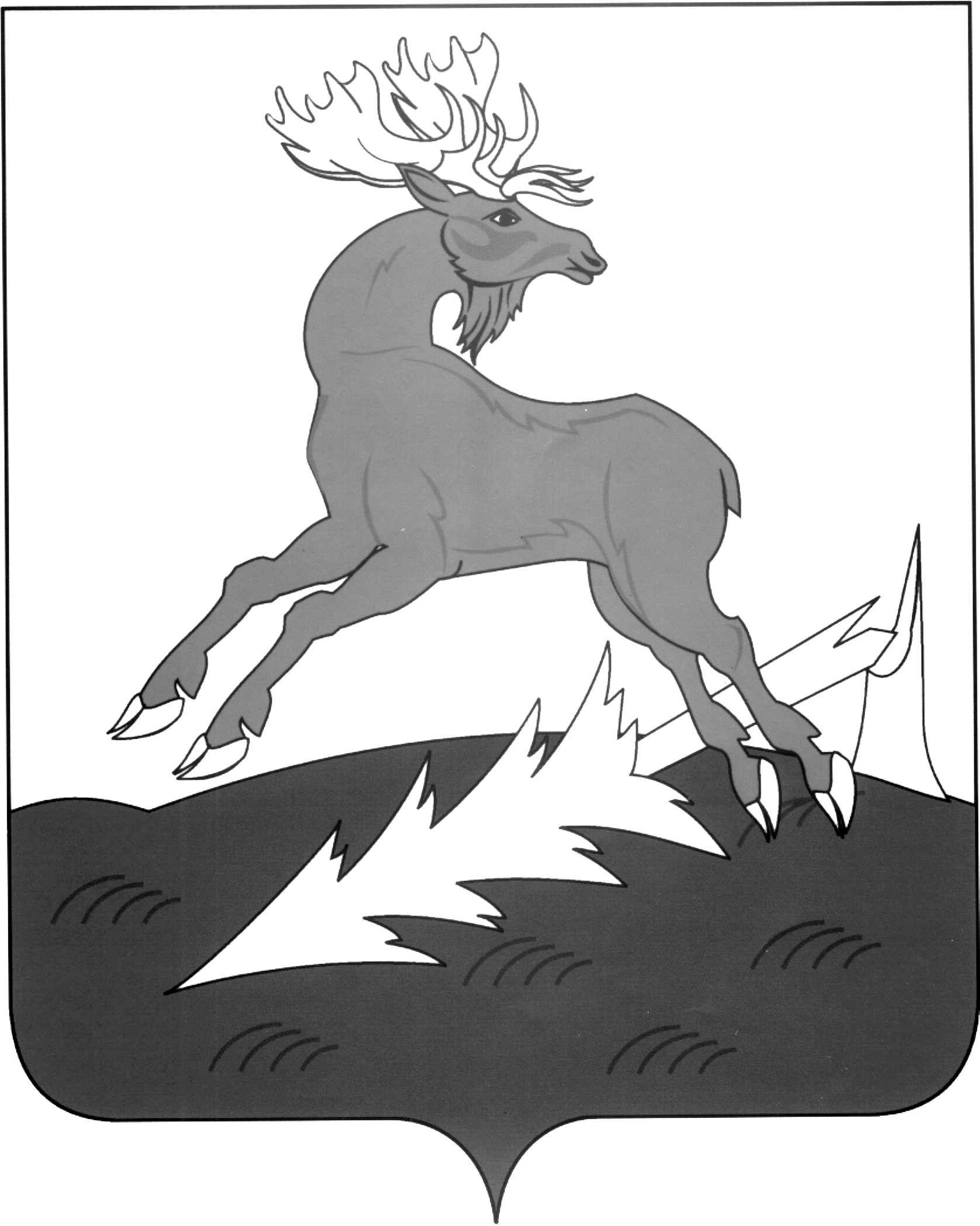 АЛЕКСЕЕВСКМУНИЦИПАЛЬ РАЙОНЫНЫҢ      БАШКАРМА КОМИТЕТЫТАТАРСТАН РЕСПУБЛИКАСЫПОСТАНОВЛЕНИЕ                        ___07.02.2017_________п.г.т.АлексеевскоеКАРАР№ ___42_______